Appendix 1 – Standard decision Letter templateDear parents/carers (Insert names)(Child’s name here)In relation to the written request for unauthorised absence from school for Child(ren) (insert name), the following decision has been made:Agreed		Not Agreed		If not agreed, please see the reason below.For further information please contact the social worker [insert name] on telephone number [insert telephone number].The local authority and the carers will comply with current COVID 19 regulations regarding travel. Yours sincerelyVonni GordonAssistant Director of Children and Family Servicesour reference	 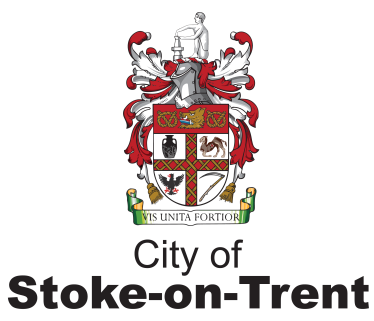 Our reference	Date 	our reference	 Our reference	Date 	our reference	 Our reference	Date 	Early Intervention and Children’s Social Care | Children and Family ServicesEarly Intervention and Children’s Social Care | Children and Family Services